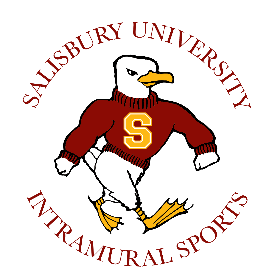 Salisbury UniversityIntramural Sports Digital Media Internship Responsibilities and Duties410-548-3266 (Office, Brandon Smithson) The Intramural Sports Digital Media Internship will assist the Director of Intramural Sports(Brandon Smithson) in the operation of the Intramural Sports Social Media accounts at Salisbury University. The position involves working evenings and weekends. Responsibilities include, but are not limited to, assisting in the following areas: A. Overall Duties	The responsibilities encompass assisting in the creation and distribution of sports-related content; managing social media accounts; producing written materials such as press releases and game summaries; and contributing to marketing strategies and campaigns. This position provides and generates real-time updates and multimedia content while covering live sporting events.B. Essential Duties 1. Gather and disseminate accurate Intramural Sports related information2. Communicate effectively with student-athletes, officials, and Senior Leadership Team.3. Create aesthetically pleasing and engaging graphics to enhance involvement with department.4. Assist in executing marketing strategies targeting a diverse audience5. Design basic promotional materials for events using industry standard software6. Participate in creating and managing social media campaigns7. Analyze metrics and make informed decisions for improvements8. Produce videos and photos with satisfactory footage9. Edit videos and photos using industry-standard software10. Create multimedia content to tell cohesive stories across various platformsC. Minimum Qualifications	1. Must be available in evenings	2. Must have knowledge of Adobe Suite products	3. Must be a SU Student in good standing**PLEASE EMAIL RESUME & COVER LETTER TO BPSMITHSON@SALISBURY.EDU **Sincerely,Brandon SmithsonBrandon Smithson, M.A.Director of Intramural SportsAsst. Mgr of Facilities(410) 548-3266 l Maggs 146